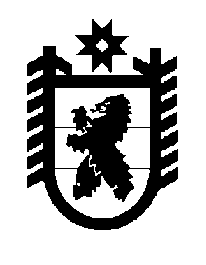 Российская Федерация Республика Карелия    ПРАВИТЕЛЬСТВО РЕСПУБЛИКИ КАРЕЛИЯПОСТАНОВЛЕНИЕот  3 сентября 2019 года № 337-Пг. Петрозаводск О внесении изменений в Положение о Министерстве строительства,жилищно-коммунального хозяйства и энергетикиРеспублики Карелия Правительство Республики Карелия п о с т а н о в л я е т:Внести в пункт 10 Положения о Министерстве строительства, жилищно-коммунального хозяйства и энергетики Республики Карелия, утвержденного постановлением Правительства Республики Карелия от 9 июля 2013 года № 216-П «Об утверждении Положения о Министерстве строительства, жилищно-коммунального хозяйства и энергетики Республики Карелия» (Собрание законодательства Республики Карелия, 2013, № 7, ст. 1248; № 12, ст. 2282, 2284; 2014, № 3, ст. 403; № 8, ст. 1439; 2015, № 2, ст. 247; 2016, № 4, ст. 817; № 5, 
ст. 1037; № 11, ст. 2371; 2017, № 8, ст. 1535; № 10, ст. 1986; № 12, ст. 2486; 2018, 
№ 2, ст. 297; № 9, ст. 1890), следующие изменения:подпункт 10 после слов «в разработке» дополнить словами 
«и корректировке»; абзац второй подпункта 13 дополнить словами «, если иное не предусмотрено Федеральным законом от 29 декабря 2004 года № 191-ФЗ 
«О введении в действие Градостроительного кодекса Российской Федерации»;подпункт 16 признать утратившим силу;4) подпункт 17 изложить в следующей редакции:«17) обеспечивает подготовку проекта схемы территориального планирования Республики Карелия, проекта схемы территориального планирования двух и более субъектов Российской Федерации, одним из которых является Республика Карелия;»;5) подпункт 19 изложить в  следующей редакции:«19) принимает решение о подготовке документации по планировке территории в случаях, предусмотренных Градостроительным кодексом Российской Федерации;»;6) дополнить подпунктом 19.1 следующего содержания:«19.1) определяет перечень карт планируемого размещения объектов регионального значения;»;7) дополнить подпунктом 24.1 следующего содержания:«24.1) направляет уведомления, предусмотренные пунктом 2 части 7, пунктом 3 части 8 статьи 511 и пунктом 5 части 19 статьи 55 Градостроительного кодекса Российской Федерации, при осуществлении строительства, реконструкции объектов индивидуального жилищного строительства, садовых домов в случаях, предусмотренных Градостроительным кодексом Российской Федерации;»;8) подпункт 25 изложить в следующей редакции:«25) осуществляет на территории Республики Карелия государственный контроль (надзор) в области долевого строительства многоквартирных домов и (или) иных объектов недвижимости в соответствии с Федеральным законом 
от 30 декабря 2004 года № 214-ФЗ «Об участии в долевом строительстве многоквартирных домов и иных объектов недвижимости и о внесении изменений в некоторые законодательные акты Российской Федерации;»;9) подпункт 26 признать утратившим силу;10) подпункты 34 – 35 изложить в следующей редакции:«34) утверждает инвестиционные программы организаций, осуществляющих регулируемые виды деятельности в сфере теплоснабжения, с применением установленных органами исполнительной власти Республики Карелия плановых значений показателей надежности и энергетической эффективности объектов теплоснабжения;35) утверждает и корректирует инвестиционные программы организаций, осуществляющих горячее водоснабжение, холодное водоснабжение и (или) водоотведение с использованием централизованных систем (за исключением организаций, осуществляющих горячее водоснабжение с использованием открытых систем горячего водоснабжения);»;11) подпункт 44 после слов «субъектов электроэнергетики» дополнить словами «, отнесенных к числу субъектов, инвестиционные программы которых утверждаются и контролируются органами исполнительной власти Республики Карелия,»;12) подпункт 47 изложить в следующей редакции: «47) осуществляет информационное обеспечение на территории Республики Карелия мероприятий по энергосбережению и повышению энергетической эффективности, определенных в качестве обязательных федеральными законами и иными нормативными правовыми актами Российской Федерации, а также предусмотренных региональной программой в области энергосбережения и повышения энергетической эффективности;»;13) в подпункте 50 слова «садоводческих, огороднических или дачных некоммерческих объединений граждан» заменить словами «, расположенных в границах территории ведения гражданами садоводства или огородничества для собственных нужд»;14) в подпункте 59 слова «органом исполнительной власти» заменить словами «государственным казенным учреждением»;15) подпункт 81 изложить в  следующей редакции: «81) направляет в пределах своей компетенции в орган, осуществляющий государственный кадастровый учет и государственную регистрацию прав, документы (содержащиеся в них сведения), необходимые для внесения сведений в Единый государственный реестр недвижимости и предусмотренные федеральным законодательством;»;16) подпункт 85 дополнить словами «, утверждает учредительные документы регионального оператора»;17) подпункт 93 дополнить словами «и внесенные изменения в региональные нормативы градостроительного проектирования;»;18) подпункты 96 – 100 изложить в следующей редакции: «96) устанавливает порядок формирования органом местного самоуправления списка молодых семей – участников мероприятий по обеспечению жильем молодых семей ведомственной целевой программы «Оказание государственной поддержки гражданам в обеспечении жильем и оплате жилищно-коммунальных услуг» государственной программы Российской Федерации «Обеспечение доступным и комфортным жильем и коммунальными услугами граждан Российской Федерации», изъявивших желание получить социальную выплату в планируемом году, и форму этого списка; 97) формирует и утверждает сводный список молодых семей – участников мероприятий по обеспечению жильем молодых семей ведомственной целевой программы «Оказание государственной поддержки гражданам в обеспечении жильем и оплате жилищно-коммунальных услуг» государственной программы Российской Федерации «Обеспечение доступным и комфортным жильем и коммунальными услугами граждан Российской Федерации», изъявивших желание получить социальную выплату в планируемом году, по форме, утвержденной Правительством Российской Федерации;98) утверждает списки молодых семей – претендентов на получение социальных выплат в соответствующем году в рамках мероприятий по обеспечению жильем молодых семей ведомственной целевой программы «Оказание государственной поддержки гражданам в обеспечении жильем и оплате жилищно-коммунальных услуг» государственной программы Российской Федерации «Обеспечение доступным и комфортным жильем и коммунальными услугами граждан Российской Федерации»;99) устанавливает порядок внесения изменений в утвержденные списки молодых семей – претендентов на получение социальных выплат в соответствующем году в рамках мероприятий по обеспечению жильем молодых семей ведомственной целевой программы «Оказание государственной поддержки гражданам в обеспечении жильем и оплате жилищно-коммунальных услуг» государственной программы Российской Федерации «Обеспечение доступным и комфортным жильем и коммунальными услугами граждан Российской Федерации»;100) осуществляет отбор банков для участия в реализации мероприятия по обеспечению жильем молодых семей ведомственной целевой программы «Оказание государственной поддержки гражданам в обеспечении жильем и оплате жилищно-коммунальных услуг» государственной программы Российской Федерации «Обеспечение доступным и комфортным жильем и коммунальными услугами граждан Российской Федерации»;»;19) подпункт 115 изложить в следующей редакции:«115) участвует в раскрытии информации в области обращения с твердыми коммунальными отходами;»;20) подпункт 124 изложить в следующей редакции:«124) устанавливает порядок формирования и утверждения сводного списка граждан – получателей государственных жилищных сертификатов в планируемом году по категориям граждан, установленным подпунктами «е» – «з» пункта 5 Правил выпуска и реализации государственных жилищных сертификатов в рамках реализации ведомственной целевой программы «Оказание государственной поддержки гражданам в обеспечении жильем и оплате жилищно-коммунальных услуг» государственной программы Российской Федерации «Обеспечение доступным и комфортным жильем и коммунальными услугами граждан Российской Федерации», утвержденных постановлением Правительства Российской Федерации от 21 марта 2006 года № 153;»;21) дополнить подпунктами 125 – 127 следующего содержания:«125) формирует перечень объектов водоснабжения и водоотведения, подлежащих категорированию;126) в пределах своей компетенции оказывает поддержку добровольческой (волонтерской) деятельности;127) создает в соответствии с федеральным законодательством попечительский (наблюдательный) совет по вопросам похоронного дела для осуществления общественного контроля за деятельностью в сфере похоронного дела, определяет порядок формирования и полномочия указанного совета.».ГлаваРеспублики Карелия                                                                            А.О. Парфенчиков